Информация о реализации списанного имуществаакционерного общества «Фонд развития предпринимательства «Даму»Указанные ниже объекты являются собственностью акционерного общества «Фонд развития предпринимательства «Даму». Контактное лицо по вопросам приобретения имущества Алина Нурмухамбетова - тел.: 8(7282) 55 87 10, +7 705 118 57 35, e-mail: A.Nurmuhambetova@fund.kzОбъекты Кол-вофото1Аппарат телефонный для IP-АТС Cisco-CalManager12Беспроводная точка доступа23Компьютер HP Compag 6300+монитор CompagLA2405x64Межсетевой экран ASA 550515Моноблок HP 400PO16МФУ CANON i-SENSYS MF44101№ п/пНаименование, характеристикаИнвентарный номерДата приобретения, выпуска, постройки, регистрации, разработки, переклассификацииОценочная стоимость, Аппарат телефонный для IP-АТС Cisco-CalManagerGCB000000000000347201.04.20151 363Беспроводная точка доступа00000011520.10.20081 840 Беспроводная точка доступа00000011617.08.20153 632Компьютер HP Compag 6300+монитор CompagLA2405xGCB000000000000299431.05.20136 296Компьютер HP Compag 6300+монитор CompagLA2405xGCB000000000000299631.05.20136 296Компьютер HP Compag 6300+монитор CompagLA2405xGCB000000000000299731.05.20136 296Компьютер HP Compag 6300+монитор CompagLA2405xGCB000000000000299831.05.20136 296Компьютер HP Compag 6300+монитор CompagLA2405xGCB000000000000303931.05.20136 296Компьютер HP Compag 6300+монитор CompagLA2405xGCB000000000000304118.12.20147 854Межсетевой экран ASA 5505GCB000000000000487418.10.20148 202 Моноблок HP 400POGCB0000000000005129 24.09.2014 11 103МФУ CANON i-SENSYS MF4410GCB000000000000207031.05.20131 340                                                                                                                                                                                                           ИТОГО: 66 814                                                                                                                                                                                                           ИТОГО: 66 814                                                                                                                                                                                                           ИТОГО: 66 814                                                                                                                                                                                                           ИТОГО: 66 814                                                                                                                                                                                                           ИТОГО: 66 814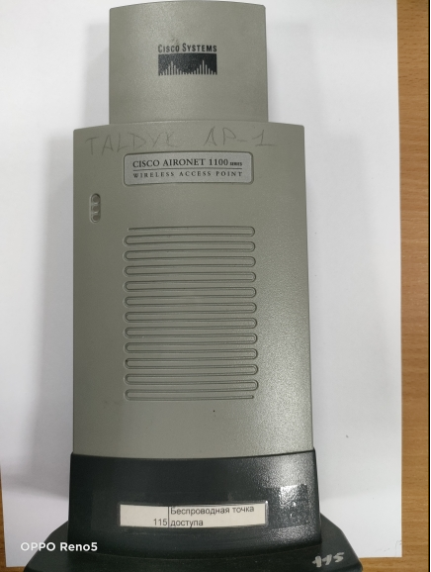 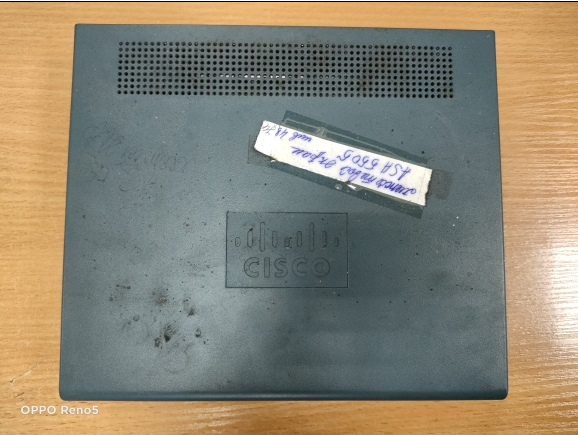 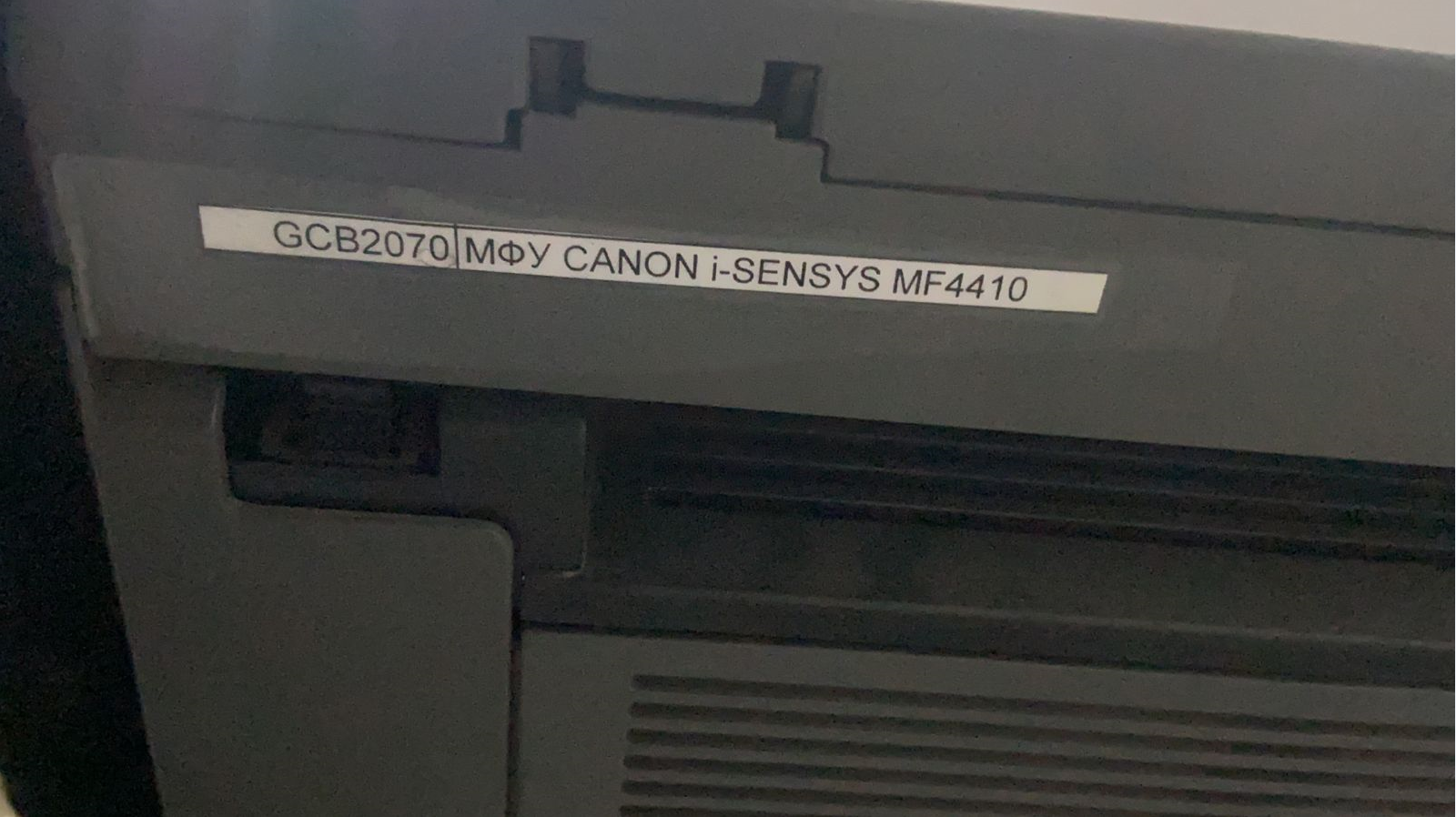 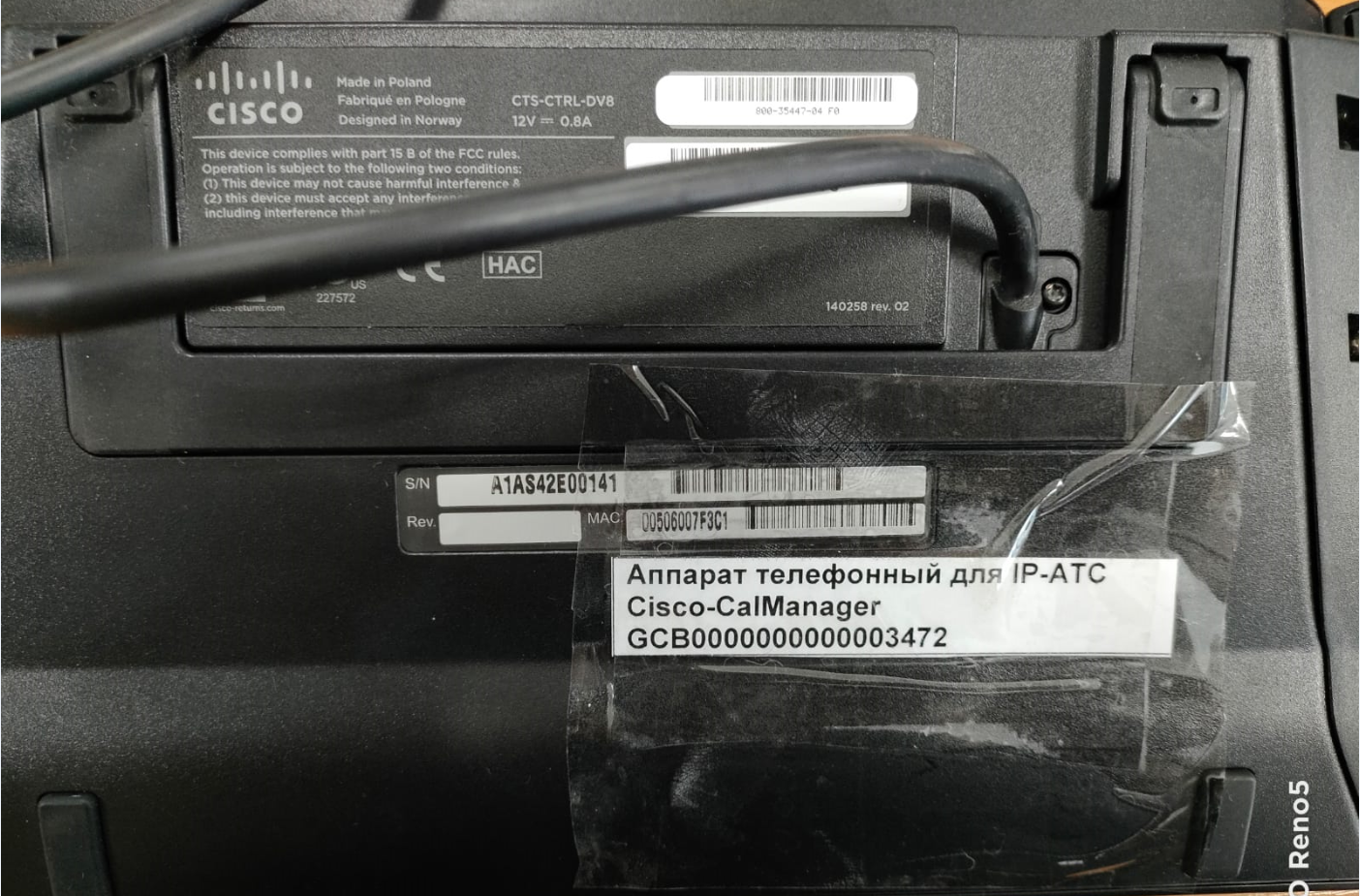 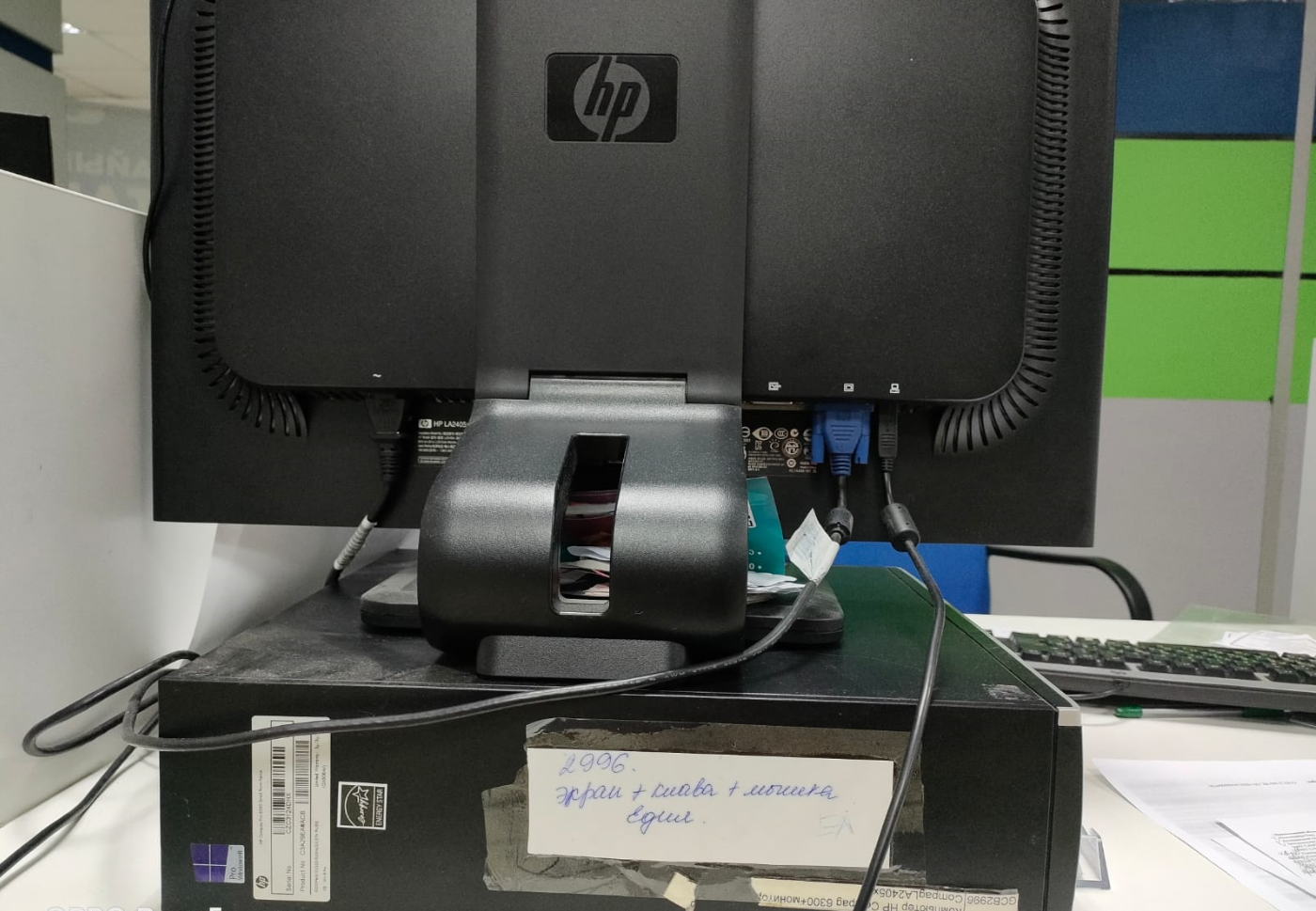 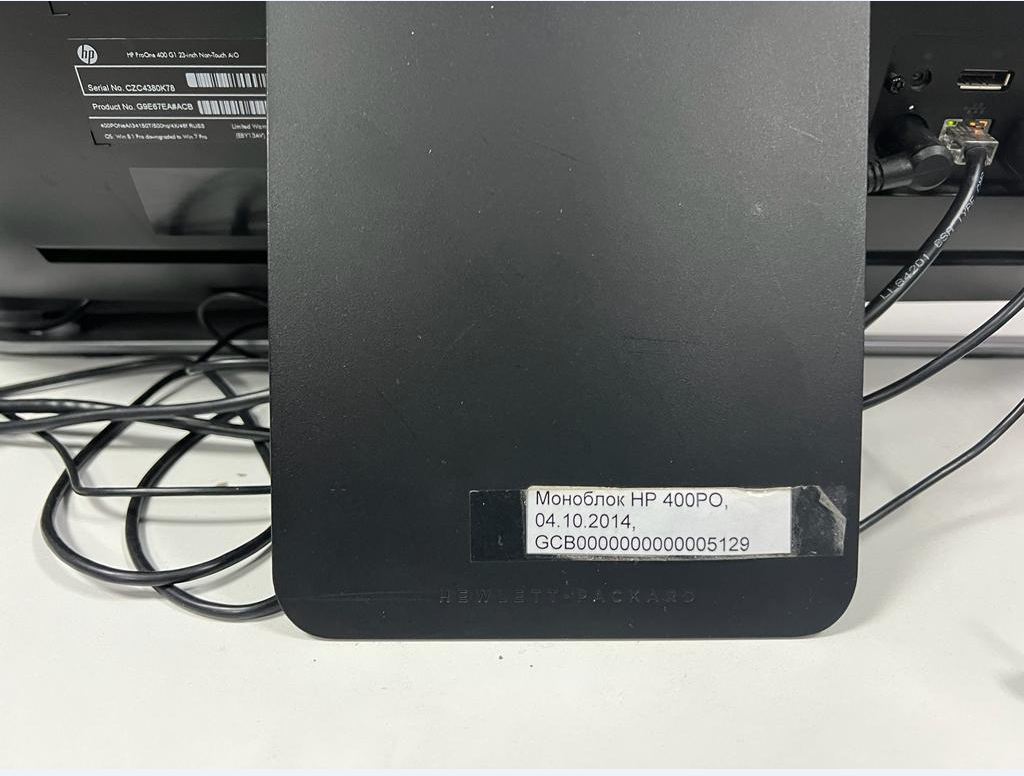 